TOPIC FOR TUESDAY, MAY 17, 2022:
Will the Wynn Hospital be big enough?Periodically, we will get asked the question whether the new Wynn Hospital will be big enough to support the healthcare needs of the community. As far as square footage is concerned, the St. Luke’s and St. Elizabeth hospitals are around 592,600 square feet combined. The new hospital building will be 659,000 square feet (this does not include parking, landscape or the Central Utility Plant building). Additionally, the new hospital will provide 373 private inpatient beds which is sufficient to support the highest patient census we currently see.We’ve also increased the capacity of the Emergency Department with 63 treatment rooms designed to offer specialized care for trauma, behavioral health and other services. The new design supports 90,000 visits each year – compared to our current average of around 77,000 visits per year. Bob Scholefield, MS, RN, executive vice president of Facilities and Real Estate, also discussed this topic in a few recent Bob on the Job videos. Check it out below!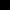 